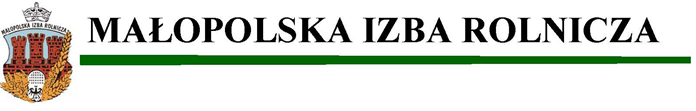 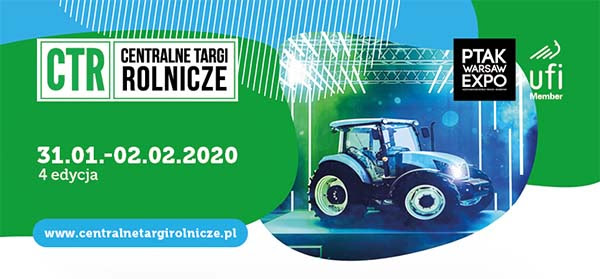  Podczas targów będzie można:1.wziąć udział w kilkudziesięciu premierach maszyn, urządzeń rolniczych oraz technologii SMART AGRO, m.in. na odwiedzających czeka premiera CLAAS AXION 960 TT2.spotkać osobowości i decydentów polskiego i europejskiego rolnictwa oraz gospodarki żywnościowej,3. uczestniczyć w warsztatach i panelach poruszających najbardziej istotne problemy sektora,4. wziąć udział w indywidualnych rozmowach z doradcami rolno-środowiskowymi,5.czerpać inspirację ze strefy start-up dla branży agro,6.spotkać influencerów z branży agro podczas Festiwalu Youtuberów Agrocon,7. kibicować strongmanom podczas Pucharu Polski Agro Strongman,8.wziąć udział w koncercie Czadomana!Małopolska Izba Rolnicza w Miechowie organizuje wyjazd na Centralne Targi Rolnicze do Nadarzyna w dniu 31.01.2020 r. Koszt około 35 zł od osoby. Liczba osób ograniczona. Prosimy o zgłoszenia na nr tel. 41 230 80 88.